Réf : 2019-005	Directie Beleid Instellingen	Aan de verantwoordelijken  van de 	02 237 25 51	multidisciplinaire equipes voor de	professionnels@iriscare.brussels	palliatieve zorgen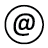 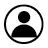 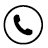 Directie Budget, Financiën en Monitoring	02 237 27 78	fin@iriscare.brussels	Brussel, 29 januari 2019 Betreft: Omzendbrief voor de multidisciplinaire equipes voor palliatieve zorgen die vanaf 1 januari 2019 door Iriscare gefinancierd wordenMevrouw, Meneer,Ingevolge de zesde staatshervorming die in 2014 werd goedgekeurd, heeft de GGC een reeks bevoegdheden gekregen met betrekking tot Gezondheid, waaronder de financiering van de multidisciplinaire palliatieve teams.Sinds 2014, en tot 31 december 2018 heeft het RIZIV voor rekening van de deelentiteiten het beheer verzekerd van de overgedragen bevoegdheden, maar vanaf 1 januari 2019 worden de deelentiteiten volledig bevoegd.Bij de GGC zal Iriscare vanaf 1 januari 2019 instaan voor de financiering van de overgedragen bevoegdheden, waaronder de multidisciplinaire palliatieve teams.1. ALGEMEEN1.1 Algemene principes met betrekking tot de overdracht van bevoegdhedenDe basisregel voor het geheel van de overgedragen bevoegdheden is de overname "AS IS". Concreet betekent dit dat de huidige regels worden behouden. De overname van de financiering door Iriscare brengt natuurlijk enkele aanpassingen mee, maar geen wijzigingen ten gronde.1.2 Begunstigden van de financiering door IriscareVanaf 1 januari 2019 zullen de bicommunautaire voorzieningen op het grondgebied van het tweetalige gebied Brussel-Hoofdstad worden gefinancierd door Iriscare. De personen in deze voorzieningen die recht hebben op een terugbetaling van prestaties door een Brusselse verzekeringsinstelling zijn in principe de Brusselse rechthebbenden zoals bedoeld in de ordonnantie van 21 december 2018 betreffende de Brusselse verzekeringsinstellingen in het domein van de gezondheidszorg en personenhulp.We hebben echter voor deze sector beslist om ons te houden aan de samenwerkingsovereenkomst tussen de deelstaten. Gedurende een overgangsperiode van 3 jaar zullen de Brusselse verzekeringsinstellingen dezelfde rechten toekennen aan elk persoon die gebruik maakt van een palliatief multidisciplinair team met dewelke Iriscare een overeenkomst heeft gesloten, ongeacht zijn wettelijke woonplaats. Tijdens deze periode zullen we een monitoring realiseren om de impact van deze maatregel te evalueren.2. RIZIV-NUMMERSElke nieuwe voorziening krijgt momenteel een erkenningsnummer en een RIZIV-nummer. Dit zal in de toekomst zo blijven.Elke bestaande voorziening zal zijn huidige erkenningsnummer en RIZIV-nummer behouden3. FINANCIERINGDe wetgeving betreffende de financiering verandert niet vanaf 1 januari 2019. Om de continuïteit te verzekeren neemt Iriscare de bestaande federale regelgeving over in afwachting van de uitwerking van haar eigen regelgeving (eindeloopbaan, forfait).Iriscare zal in 2019 onder meer de financiering van het RIZIV aan de Brusselse voorzieningen overnemen. In het bijzonder zal Iriscare voor die voorzieningen vanaf 1 januari 2019:Aanvragen voor herzieningen van het forfait behandelen;Aanvragen voor wijziging van de conventies behandelen;Berekenen, betalen en communiceren van de eindafrekening voor de eindeloopbaanmaatregelen;Berekenen, betalen en communiceren van de voorschotten voor de eindeloopbaanmaatregelen;Productiecijfers verzamelen.Alle communicatie in verband met uw financiering door Iriscare mag gericht worden aan de Directie Budget, Financiën en Monitoring via fin@iriscare.brussels of via het telefoonnummer 02/237.27.78.4. INFORMATICAPROGRAMMA (eindeloopbaanmaatregelen)Om de continuïteit van de financiering voor uw voorziening te verzekeren, neemt Iriscare de applicatie RaaS (RVT-as-a-Service) over vanaf 1 januari 2019. Deze applicatie is grotendeels gebaseerd op de applicatie van het RIZIV. Om de bestaande processen te optimaliseren en omwille van digitalisering werden er enkele kleine  aanpassingen doorgevoerd. Enkele aanpassingen werden al vanaf 1 juli 2018 ingevoerd:Inloggen via e-Health met identiteitskaart (indien uw voorziening dit nog niet heeft gedaan, vragen wij u om dit in december nog in orde te brengen via het RIZIV)Lay-out Iriscare in plaats van RIZIVVanaf 1 januari 2019 zullen de volgende aanpassingen in RaaS zichtbaar worden:Nieuw digitaal communicatieproces via mail en PDF-documenten beschikbaar in RaaS:directeur en contactpersoon krijgen mail met link die naar RaaS verwijst;eens ingelogd in RaaS, zijn de documenten ivm eindeloopbaan zichtbaar in het tabblad Betalingsgeschiedenis.Enkel elektronische bevestiging van trimesters, papieren bevestiging is niet meer nodig. Eens bevestigd, kunnen de gegevens in RaaS enkel nog aangepast worden op aanvraag bij Iriscare.Bijkomende rapporten beschikbaar in PDF en Excel na bevestiging van trimesters in het tabblad Statistieken en Rapporten.5. CONTROLES DOOR IRISCAREDe Directie Budget, Financiën en Monitoring van Iriscare zal dezelfde administratieve controles als het RIZIV uitvoeren op de gegevens die nodig zijn om de financiering te berekenen.Alle communicatie in verband met controles mag gericht worden aan de Directie Budget, Financiën en Monitoring via fin@iriscare.brussels of via het telefoonnummer 02/237.27.78.De procedures inzake de bepaling en herziening van het forfait of de enveloppe zijn in overeenstemming met de procedures bij het RIZIV, met inachtneming van de bevoegde organen bij Iriscare.Dossiers dienen te worden ingediend bij: Directie Budget, Financiën en Monitoring 
Belliardstraat 71, bus 2
1040 Brussel 
fin@iriscare.brussels6. RMOB's en HZIVVanaf 1 januari 2019 zullen de Brusselse regionale maatschappijen van onderlinge bijstand (RMOB's) en HZIV, die de opdrachten van de Brusselse hulpkas uitvoert, instaan voor de forfaitaire uitbetalingen die vóór 1 januari 2019 door de mutualiteiten, HZIV en HR Rail gebeurden.Vanaf 1 januari dienen zowel de aanvragen tot tegemoetkoming als de facturen betreffende de regionale prestaties naar de RMOB's en HZIV gestuurd te worden. Hun coördinaten zijn opgenomen in bijlage 1 van deze omzendbrief.De dossiers van HR-rail zullen voor de Brusselse bevoegdheden automatisch overgedragen worden aan de HZIV. Alle documenten met betrekking tot de facturatie van prestaties met een startdatum voor de uitkering met betrekking vanaf 1 januari 2019, evenals nieuwe aanvragen tot tegemoetkoming vanaf 1 januari 2019 die betrekking hebben op aangeslotenen bij HR Rail moeten evenwel worden opgestuurd naar HZIV.Vanaf 1 januari 2019 moeten de aanvragen tot tegemoetkoming aan de RMOB's en HZIV gestuurd worden.7. FACTURATIeVanaf 1 januari 2019 zal Iriscare instaan voor de financiering van twee Brusselse palliatieve ploegen. Dit betekent dat vanaf dat moment alle regionale prestaties aan de Brusselse RMOB's en HZIV gefactureerd moeten worden en alle federale prestaties aan de federale verzekeringsinstellingen.Algemeen gelden de volgende overgangsmaatregelen wat betreft de facturatie:Prestaties met het begin van de interventie en het einde van de interventie tot en met 31 december 2018 worden betaald door en bijgevolg gefactureerd aan de federale verzekeringsinstellingen.Prestaties met het begin van de interventie tot en met 31 december 2018 en het einde van de interventie in 2019 worden betaald door en bijgevolg gefactureerd aan de federale verzekeringsinstellingen.Prestaties met het begin van de interventie vanaf 1 januari 2019 worden betaald door en bijgevolg gefactureerd aan de Regionale Maatschappijen van Onderlinge Bijstand en HZIV.De periodiciteit van de facturatie blijft voor elke dienst in 2019 identiek aan wat voorzien is in de conventie.De drie bestaande types van facturatie (op papier, via CD-rom en elektronisch via MyCareNet) blijven mogelijk vanaf 2019, waarbij de oude papieren modellen gedurende 2019 nog mogen worden gebruikt. Hieronder vindt u een overzicht van de aanpassingen per type facturatie.a.	Facturatie op papierIndien uw voorziening op papier factureert, moeten regionale en federale prestaties in aparte facturen terechtkomen: één factuur met federale prestaties met een startdatum voor de uitkering met betrekking tot de periode tot 31/12/2018 die aan de federale verzekeringsinstellingen geadresseerd wordt en één factuur met regionale prestaties met een startdatum voor de uitkering met betrekking tot de periode vanaf 1 januari 2019 die aan de RMOB's en HZIV geadresseerd wordt. Alle andere facturatieregels en -modaliteiten blijven dezelfde.De voorzieningen kunnen dezelfde overeenstemmingsstroken gebruiken als voor de papieren facturatie die geadresseerd wordt aan de federale verzekeringsinstellingen. Deze kunnen op dezelfde manier besteld worden bij SPEOS via www.medattest.be.b.	Facturatie via CD-romIndien uw voorziening via CD-rom factureert, zal een nieuwe rekening C gebruikt moeten worden voor regionale prestaties, terwijl de federale prestaties op de reeds bestaande rekening A gefactureerd mogen worden. Regionale en federale prestaties moeten in aparte facturen terechtkomen: één CD-rom met federale prestaties met een startdatum voor de uitkering met betrekking tot de periode tot 31/12/2018 die aan de federale verzekeringsinstellingen geadresseerd  wordt en één CD-rom met prestaties met een startdatum voor de uitkering met betrekking tot de periode vanaf 1 januari 2019 die aan de RMOB's en HZIV geadresseerd wordt. Alle andere facturatieregels en -modaliteiten blijven dezelfde.c.	Elektronische facturatie via MyCareNetIndien u elektronisch factureert via MyCareNet, zal een nieuwe rekening C gebruikt moeten worden voor prestaties met een startdatum voor de uitkering met betrekking tot de periode vanaf 1 januari 2019, terwijl de prestaties met een startdatum voor de uitkering met betrekking tot de periode tot 31/12/2018 op de reeds bestaande rekening A gefactureerd mogen worden.Elektronische facturatie via MyCareNet moet nog steeds vergezeld worden van een papieren factuur. Indien uw factuur zowel regionale als federale prestaties bevat, moet u in dit gevaléén kopie van de papieren factuur opsturen naar de RMOB's en HZIV en één kopie van de papieren factuur opsturen naar de federale verzekeringsinstellingen.8. NOMENCLATUURCODESDe huidige nomenclatuurcodes blijven van toepassing vanaf 2019. Wanneer er nieuwe nomenclatuurcodes aangemaakt worden voor Brusselse prestaties, zal dit volgens een nieuw coderingsprincipe gebeuren opdat de deelentiteit herkend kan worden in de code.9. VERZENDING VAN DE DOCUMENTEN AAN IRISCAREIndien een nieuwe conventie, een vernieuwing of een herziening van een conventie of de jaarlijkse rapporten gevraagd worden, moeten deze documenten gestuurd worden naar de volgende dienst:Dienst Instellingen Revalidatie & Geestelijke Gezondheidszorg 
Belliardstraat 71, bus 2
1040 Brussel
professionelen@iriscare.brusselsOvereenkomstig de huidige regels, te versturen naar de dienst: Directie Budget, Finance et MonitoringBalans en resultatenrekeningOverzicht van het personeelAanpassingen aan het personeelskaderVanaf januari 2019 zullen de productiecijfers naar Iriscare gestuurd moeten worden op het e- mailadres reva@iriscare.brussels. We vragen eveneens om de gegevens van het laatste trimester  van 2018 naar ons op te sturen, ten laatste op 31 januari 2019.Daarnaast vragen we u om ons zo snel mogelijk op bovenstaand e-mailadres door te sturen welke versie van Excel uw voorziening gebruikt. We zullen binnenkort de regels betreffende de productiecijfers communiceren per brief of per omzendbrief.10. AANVRAAG VAN OVERNAMEDe deelentiteiten sloten een akkoord met de federale overheid betreffende de diensten van de adviserende artsen in het kader van de verplichte ziekteverzekering. Tot 30 juni 2019 zullen deze artsen in de Brusselse multidisciplinaire palliatieve teams dezelfde opdrachten blijven uitvoeren zoals zij momenteel doen op federaal niveau. Iriscare zal een alternatief uitwerken voor de periode vanaf 1 juli 2019 en uw voorziening daarover informeren.Het College van de artsen-directeurs zal echter niet meer samenkomen vanaf januari 2019. Alle nieuwe aanvragen of aanvragen tot wijzigingen moeten dus geadresseerd worden aan de Dienst Instellingen Revalidatie & Geestelijke Gezondheidszorg via professionelen@iriscare.brussels.U vindt de nieuwe documenten voor de aanvragen op de Iriscare-website: www.iriscare.brussels. De documenten en formulieren van het RIZIV zullen echter nog gedurende een jaar worden aanvaard.11. Overname door IRISCAREIn het kader van de zesde Staatshervorming werden twee conventies betreffende multidisciplinaire equipes voor palliatieve zorgen die vroeger getekend werden door het RIZIV, overgedragen naar Iriscare. Om de continuïteit van de administratieve en financiële fluxen die effect hebben op deze equipes, de Brusselse verzekeringsinstellingen en op Iriscare te garanderen en om op die manier de continuïteit van de zorg en de financiering te garanderen, moeten deze "nieuwe" conventies van Iriscare in werking treden vanaf 1 januari 2019.Om de overname te garanderen, werd een herschrijfwerk uitgevoerd dat voornamelijk bestond uit het coördineren en het omzetten van elke conventie waarbij de teksten die door het RIZIV waren geschreven naar de realiteit van Iriscare werden gerealiseerd. De nieuwe conventies zullen getekend worden na de goedkeuring door de Beheerraad Gezondheid en Hulp aan Personen.Met vriendelijke groeten,De Leidend AmbtenaarTANIA DEKENSBIJLAGE 1Adres facturatieContact informaticaContact medische akkoordenContact voorzieningenRegionale Maatschappijvan Onderlinge Bijstandvan de ChristelijkeMutualiteiten voor hettweetalig gebied Brussel-HoofdstadRMOB CM Brussel Dienst Gezondheidszorg
Anspachlaan 111-115
1000 BrusselTel. 02 501 55 44
SMRB_revalidation@mc.beMyCareNet@cm.beRMOB CM Brussel Dienst Gezondheidszorg
Anspachlaan 111-115
1000 BrusselTel. 02 501 55 44
SMRB_revalidation@mc.beRMOB CM Brussel Dienst Gezondheidszorg
Anspachlaan 111-115
1000 BrusselTel. 02 501 55 44
SMRB_revalidation@mc.beRegionale Maatschappij van Onderlinge Bijstand van de Socialistische Mutualiteiten voor het tweetalige gebied Brussel- HoofdstadBrusselse RMOB van de socialistische mutualiteit Departement facturatie
Zuidstraat 111
1000 Bruxelles Tel. 02 506 99 49mail@fmsb.beBrusselse RMOB van de socialistische mutualiteitDepartement akkoorden raadgevend- artsen 
Zuidstraat 111
1000 Bruxelles Tel. 02 506 96 11Brusselse RMOB van de socialistische mutualiteitDepartement instellingen en onthaal- en verzorgingsstructuren 
Zuidstraat 111
1000 Bruxelles Tel. 02 506 99 49Regionale Maatschappij van Onderlinge Bijstand van de Landsbond van Liberale Mutualiteiten voor het Brussels Hoofdstedelijk GewestRegionale Maatschappij van Onderlinge Bijstand van de Landsbond van Liberale Mutualiteiten voor het Brussels Hoofdstedelijk GewestDepartement facturatie
Koninginneplein 51-52
1030 BrusselTel. 02 209 49 01
marc.soenens@mutplus.beinfo@mutplus.beRegionale Maatschappij van Onderlinge Bijstand van de Landsbond van Liberale Mutualiteiten voor het Brussels Hoofdstedelijk Gewest Departement akkoorden raadgevend- artsen
BRUMUT
Ter attentie van C. Bonnewyn
Koninginneplein 51-52
1030 BrusselTel. 02 209 48 46
carina.bonnewyn@lm.beRegionale Maatschappij van Onderlinge Bijstand van de Landsbond van Liberale Mutualiteiten voor het Brussels Hoofdstedelijk Gewest Departement instellingen en onthaal- en verzorgingsstructuren
BRUMUT
Koninginneplein 51-52
1030 BrusselTel. 02 209 48 74
tanja.desmedt@mutplus.beRegionale Maatschappij van Onderlinge Bijstand van de onafhankelijke ziekenfondsen voor het gebied Brussel-HoofdstadRegionale Maatschappij van Onderlinge Bijstand van de onafhankelijke ziekenfondsen voor het gebied Brussel-Hoofdstad Departement facturatie
Lenniksebaan 788A
1070 BrusselTel. 02 778 92 11Facturatie via MyCarenet: mycarenet@mloz.beRegionale Maatschappij van Onderlinge Bijstand van de onafhankelijke ziekenfondsen voor het gebied Brussel-Hoofdstad Medisch departement
Lenniksebaan 788A
1070 BrusselTel. 02 778 92 11
MEDSMRBRU@MLOZ.BEsmrbru@mloz.beRegionale Maatschappij van Onderlinge Bijstand van de Landsbond van de Neutrale Ziekenfondsen voor het Brussels GewestBrusselse Neutrale RMOB Ter attentie van de dienst Gezondheidszorgen
Charleroisesteenweg 147
1060 BrusselHurtado Karina 
Tel: 02 535 73 58Hakem Ali
Tel: 02 300 11 03bru200SDS@unmn.beSusana Suarez 
Tel. 02 300 11 05bru200SDS@unmn.beBrusselse Neutrale RMOBTer attentie van de Medische dienst 
Charleroisesteenweg 145
1060 BrusselIsabelle Martin 
Tel.: 02 535 73 65
DL200_Medical-Medisch@UNION- NEUTRE.BEbru200SDS@unmn.beHulpkas voor Ziekte -en invaliditeitsverzekeringHulpkas voor Ziekte- en Invaliditeitsverzekering Directie Gezondheidszorg
Troonstraat 30 A
1000 Brussel elecfac@caami.be
02/229.34.33helpdesk.carenet@caami.be 
 02 229 34 33medadmin@caami.be 
02 227 62 44elecfac@caami.be 
02 229 34 33HR RailDe facturen voor HR Rail moeten aan de HZIV geadresseerd worden. (zie hierboven)Voor alle andere contacten (informatica, medisch en voorzieningen) moeten de contactgegevens worden gebruikt die voor CAAMI zijn vermeld. (zie hierboven)De facturen voor HR Rail moeten aan de HZIV geadresseerd worden. (zie hierboven)Voor alle andere contacten (informatica, medisch en voorzieningen) moeten de contactgegevens worden gebruikt die voor CAAMI zijn vermeld. (zie hierboven)De facturen voor HR Rail moeten aan de HZIV geadresseerd worden. (zie hierboven)Voor alle andere contacten (informatica, medisch en voorzieningen) moeten de contactgegevens worden gebruikt die voor CAAMI zijn vermeld. (zie hierboven)De facturen voor HR Rail moeten aan de HZIV geadresseerd worden. (zie hierboven)Voor alle andere contacten (informatica, medisch en voorzieningen) moeten de contactgegevens worden gebruikt die voor CAAMI zijn vermeld. (zie hierboven)